Matematičica!Naučili  smo  brojeve  od  deset  do  dvadeset.  Sada  najprije  pogledaj  ovaj  video. U  njemu  ćeš  naučiti  što  su  to  DESETICE a  što  su  JEDINICE! Pažljivo  pogledaj!https://www.youtube.com/watch?v=h3zLl4HS_mE Nadam  se  da  je  bilo  zanimljivo  i  razumljivo. Ako  treba,  pogledaj  video  još  jednom  ili  ga  zaustavi  na  dijelovima  koje  manje  razumiješ. Ponovimo! U  svoje  bilježnice  napiši  naslov  Jedinice  i  desetice  a ovo prepiši  (i  precrtaj)  u  svoju  bilježnicu! 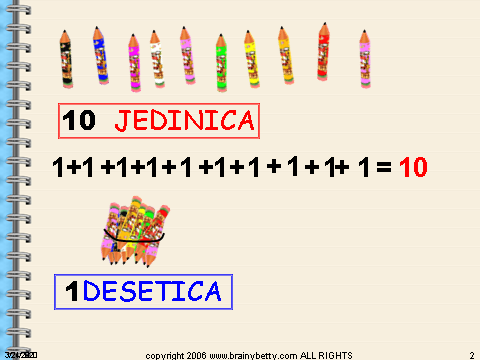 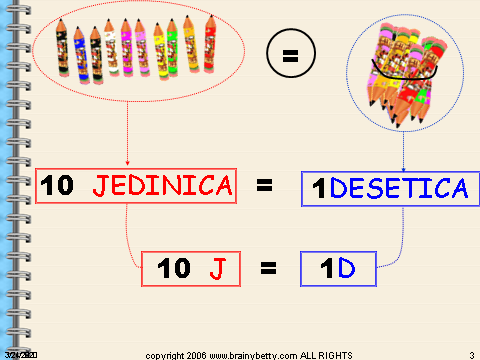 Broj  13  sastoji  se  od  1 D i 3 J.   	13 = 1D i 3JBroj  19  sastoji  se  od  1D i  9J.		19 = 1D i 9JBroj  20  sastoji  se  od  2D i 0J.		20 = 2D i 0JSada  pogledaj  crtež  na 26. str. radnog  udžbenika  te  prouči  što  piše  ispod  crteža. Riješi  i  zadatke  na 27. str. radnog  udžbenika  te  82. str.  u  zbirci  zadataka.  Sretno!